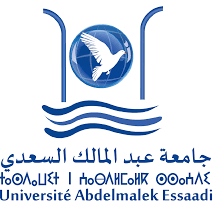 POLE DES ETUDES DOCTORALES CENTRE D’ETUDES DOCTORALESSCIENCES ET TECHNIQUES ET SCIENCES MEDICALESReçu du dépôt du dossier d’inscription en 1ère année de Doctorat au titre de l’année 2023-2024Formation Doctorale :Etablissement :NOM : …………………………………………………………………….PRENOM :……………………………………………………………….CIN :……………………………………………………………………….Date :…………………………………………………………………….	Le 01/11/2023 								Signature   Sciences and Technique and Engineering (STE)Sciences, Technology and Innovation(STI)ENSAHFSTHFPLENSATeENSFSTENSATFSTTFMPT